Manuscript Title: ...................................................................................................................................…………………………………………………………………………………………………………Author’s Names: ....................................................................................................................................................................................................................................................................................................Author’s Designations: .............................................................................................................................................................................................................................................................................. The copyright to this article is transferred to International Journal of Engineering and Creative Science effective when the article is accepted for publication. The copyright transfer covers the exclusive right to reproduce and distribute the article, including reprints, translations, photographic reproductions, electronic form (offline, online) or any other reproductions of similar nature.The Work is original to the Author(s); the Work has not been previously submitted for publication (unless the prior submission has been rejected unconditionally). Furthermore, the Work has not been published elsewhere, accepted for publication elsewhere, and is not pending acceptance or being considered for publication elsewhere. The Work does not violate or infringe on any copyright or other personal or property rights of any third parties.Author(s) have obtained written consent as required for the use of any third-party copyrighted or unpublished material contained in the Work and will deliver the consent to International Journal of Engineering and Creative Science.Author(s) hereby authorize you to edit, modify and make changes in the Articles/Research paper to make it suitable for publication in International Journal of Engineering and Creative Science.Author(s) have not assigned any kind of rights to the above said Article/Research Paper to any other person/Institute/Publication. Author(s) agree to indemnify International Journal of Engineering and Creative Science against any claim legal and/or otherwise, action alleging facts which if true, constitute a beach of any of the foregoing warranties.The submitted/enclosed camera-ready paper is thoroughly proof read by me and in conformity with the instructions for authors communicated to me.Author’s Signature : ....................................................................................... Email of Author’s:  ......................................................................................... 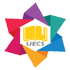 International Journal of Engineering and Creative Science                              e-ISSN: 2581-6667                  Copyright Transfer Form